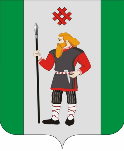 ДУМАКУДЫМКАРСКОГО МУНИЦИПАЛЬНОГО ОКРУГАПЕРМСКОГО КРАЯПЕРВЫЙ СОЗЫВР Е Ш Е Н И Е16.09.2022												 № 16Об утверждении Положения о постоянных комиссиях Думы Кудымкарского муниципального округа Пермского краяВ соответствии с разделом 6 Регламента Думы Кудымкарского муниципального округа Пермского края, утвержденного решением Думы Кудымкарского муниципального округа Пермского края от 16.09.2022 № 1 «Об утверждении Регламента Думы Кудымкарского муниципального округа Пермского края», Дума Кудымкарского муниципального округа Пермского краяРЕШАЕТ:1. Утвердить прилагаемое Положение о постоянных комиссиях Думы Кудымкарского муниципального округа Пермского края.2. Опубликовать настоящее решение в средствах массовой информации: газета «Парма» и «Официальный сайт муниципального образования «Городской округ – город Кудымкар».3. Настоящее решение вступает в силу со дня его официального опубликования.4. Контроль за исполнением решения возложить на председателя Думы Кудымкарского муниципального округа Пермского края.УТВЕРЖДЕНО:решением Думы Кудымкарского муниципального округа Пермского края от 16.09.2022 № 16ПОЛОЖЕНИЕо постоянных комиссиях Думы Кудымкарского муниципального округа Пермского края1. Общие Положения1.1. Постоянные комиссии Думы Кудымкарского муниципального округа Пермского края (далее – постоянная комиссия) являются постоянно действующими органами Думы Кудымкарского муниципального округа Пермского края (далее — Дума) и образуются на срок полномочий Думы соответствующего созыва.1.2. Постоянные комиссии в своей деятельности руководствуются Конституцией Российской Федерации, федеральными законами Российской Федерации, законами Пермского края, Уставом Кудымкарского муниципального округа Пермского края, Регламентом Думы, муниципальными правовыми актами Думы.1.3. Компетенция постоянной комиссий устанавливается в соответствии с законодательством Российской Федерации и Пермского края, Уставом Кудымкарского муниципального округа Пермского края и определяется решением Думы.1.4. Постоянные комиссии ответственны перед Думой и подотчетны ей.1.3. Упразднение постоянных комиссий, изменение их названий, персонального состава постоянной комиссий осуществляются путем принятия Думой соответствующих решений.2. Полномочия и деятельность постоянной комиссий2.1. Постоянные комиссии по вопросам, относящимся к их компетенции, осуществляют следующие полномочия:1) предварительное обсуждение проектов решений, внесенных на рассмотрение Думы, рассмотрение поступивших поправок и внесение поправок к проектам решений, подготовку проектов решений к рассмотрению на заседании Думы;2) обобщение поправок, внесенных субъектами правотворческой инициативы к проектам решений, принятым в первом чтении;3) взаимодействие с председателем Думы Кудымкарского муниципального округа Пермского края (далее — председатель Думы), постоянными комиссиями Думы, должностными лицами органов местного самоуправления Кудымкарского муниципального округа Пермского края (далее — органы местного самоуправления) и их отраслевыми (функциональными) органами при подготовке проектов решений Думы;4) направление своих представителей в качестве докладчиков, содокладчиков на заседания Думы, других комиссий Думы, созданных решением Думы;5) подготовку и внесение предложений председателю Думы для оформления рекомендаций органов местного самоуправления, отраслевым (функциональным) органам, органам государственной власти;6) анализ практики применения муниципальных правовых актов;7) контроль за исполнением решений Думы по вопросам, относящимся к компетенции постоянной комиссии;8) участие в подготовке предложений, замечаний, поправок к проектам законов Пермского края;9) решение вопросов организации деятельности постоянной комиссии;10) планирование деятельности постоянной комиссии;11) документирование деятельности постоянной комиссии;12) иные полномочия в целях решения вопросов, относящихся к компетенции постоянной комиссии;2.2. Постоянные комиссии в целях решения вопросов, относящихся к ее компетенции, вправе:1) вносить в Думу предложения по формированию плана правотворческой деятельности Думы;2) вносить предложения по обсуждению жителями Кудымкарского муниципального округа Пермского края проектов решений Думы;3) для выяснения фактического положения дел и общественного мнения по вопросам правотворческой деятельности и другим вопросам, находящимся в компетенции постоянной комиссии, ходатайствовать перед председателем Думы о проведении конференций, совещаний, семинаров, круглых столов, иных мероприятий с привлечением лиц, владеющих необходимой информацией по рассматриваемому вопросу, и принимать участие в работе таких мероприятий;4) запрашивать и получать в установленном порядке от органов местного самоуправления и ее отраслевых (функциональных) органов, предприятий и организаций официальные, справочные, аналитические, статистические и иные данные, необходимые для работы постоянной комиссии в соответствии с ее компетенцией;5) вносить председателю Думы предложения о заслушивании на заседании Думы, постоянной комиссии информации, отчетов о деятельности органов местного самоуправления и должностных лиц отраслевых (функциональных) органов местного самоуправления;6) по согласованию с председателем Думы заслушивать на своих заседаниях доклады и сообщения руководителей (представителей) отраслевых (функциональных) органов местного самоуправления, структурных подразделений администрации Кудымкарского муниципального круга, руководителей юридических лиц, расположенных на территории Кудымкарского муниципального округа Пермского края, представителей жителей Кудымкарского муниципального округа Пермского края. По предложению постоянной комиссии руководители либо представители указанных органов, юридических лиц представляют в письменном виде объективную и полную информацию по рассматриваемым постоянной комиссией вопросам не позднее чем за 7 (семь) рабочих дней до их рассмотрения. Запрос о представлении информации направляется не позднее чем за 14 (четырнадцать) рабочих дней до заседания постоянной комиссии. Приглашение лиц, участвующих в рассмотрении выносимых на заседание постоянной комиссии вопросов, направление им необходимых документов осуществляются не позднее чем за 2 (два) рабочих дня до заседания постоянной комиссии.3. Председатель постоянной комиссии3.1. Избрание председателя комиссии:1) кандидатуры для избрания председателем комиссии выдвигаются из состава членов постоянной комиссии;2) кандидатуры для избрания председателем постоянной комиссии выдвигаются членами постоянной комиссии либо в порядке самовыдвижения. Кандидат вправе взять самоотвод.3) по всем выдвинутым кандидатурам для избрания председателем проводится обсуждение на заседании постоянной комиссии.Каждый член постоянной комиссии имеет право задавать кандидату вопросы, высказывать свое мнение по выдвинутой кандидатуре, агитировать голосовать «за» или «против».Кандидаты вправе выступать на заседании постоянной комиссии и должны отвечать на вопросы членов постоянной комиссии.4) председатель постоянной комиссии избирается из состава членов постоянной комиссии открытым голосованием и считается избранным, если за него проголосовало более половины от установленной численности членов постоянной комиссии;5) избрание председателя постоянной комиссии оформляется в протоколе заседания постоянной комиссии;6) решение постоянной комиссии об избрании председателя постоянной комиссии вносится на рассмотрение Думы.7) кандидатура председателя постоянной комиссии утверждается решением Думы;8) председатель постоянной комиссии приступает к исполнению своих полномочий после вступления в силу решения Думы об утверждении его кандидатуры;9) при необходимости председателем постоянной комиссии может вводиться должность заместителя председателя постоянной комиссии. Данный вопрос должен быть одобрен большинством членов постоянной комиссии на заседании постоянной комиссии. Процедура избрания заместителя председателя постоянной комиссии аналогична процедуре избрания председателя постоянной комиссии.Избрание заместителя председателя постоянной комиссии оформляется в протоколе заседания постоянной комиссии. Решение постоянной комиссии об избрании заместителя председателя постоянной комиссии на рассмотрение Думы не вносится.3.2. Полномочия председателя постоянной комиссии:1) полномочия председателя постоянной комиссии прекращаются вместе с полномочиями депутата, а также по решению Думы, принятому большинством голосов от установленной численности депутатов на основании заявления председателя постоянной комиссии;2) избрание нового председателя постоянной комиссии должно быть осуществлено в срок, не превышающий 30 дней с момента прекращения полномочий председателя постоянной комиссии.3.3. Председатель постоянной комиссии:1) планирует и организует работу постоянной комиссии;2) распределяет полномочия между членами постоянной комиссии;3) председательствует на заседании постоянной комиссии;4) дает поручения членам постоянной комиссии в пределах своих полномочий по вопросам, входящим в компетенцию постоянной комиссии;5) организует контроль за исполнением решений Думы по вопросам, входящим в компетенцию постоянной комиссии;6) подписывает протоколы заседаний постоянной комиссии;7) выступает докладчиком (содокладчиком) на заседании Думы по рассмотренным постоянной комиссией вопросам;8) ежегодно отчитывается перед постоянной комиссией;9) организует работу постоянной комиссии, в том числе содействует правовому и материально-техническому обеспечению ее деятельности;10) представляет постоянную комиссию внутри Думы и вне ее без каких-либо дополнительных документальных подтверждений,11) координирует работу постоянной комиссии с деятельностью других постоянных комиссий Думы;12) обладает правом подписи от имени постоянной комиссии по вопросам, по которым в установленном порядке было выработано и зафиксировано согласованное мнение постоянной комиссии;13) организует ведение документации постоянной комиссии;14) представляет интересы Думы во всех судах на основании доверенностей, выдаваемых председателем Думы, в пределах основных направлений деятельности постоянной комиссии. В случае невозможности представлять интересы Думы председателем профильной комиссии полномочия передаются председателем Думы депутату, являющемуся членом постоянной комиссии;Доверенность на представительство оформляется аппаратом Думы.15) осуществляет иные полномочия, в том числе по поручению Думы, председателя Думы, постоянной комиссии.3.4. В случае отсутствия председателя постоянной комиссии полномочия исполняет его заместитель, либо уполномоченный на то председателем постоянной комиссии, председателем Думы один из членов постоянной комиссии.4. Права и обязанности членов постоянной комиссии4.1. Член постоянной комиссии имеет право:1) решающего голоса по всем вопросам, рассматриваемым комиссией;2) вносить вопросы и предложения для рассмотрения постоянной комиссией, участвовать в подготовке, обсуждении и принятии по ним решений, а также в организации их реализации и контроле за их выполнением;3) вносить предложения о заслушивании на заседании постоянной комиссии доклада или информации о деятельности любого органа либо должностного лица, подконтрольного Думе;4) представлять Думе свое особое мнение в случае несогласия с принятым постоянной комиссией решением;5) сложить полномочия члена постоянной комиссии на основании личного заявления поданного на имя председателя Думы;6) вносить предложения на рассмотрение постоянной комиссии о внесении изменений в проект повестки заседания Думы;9) иные права в соответствии с решениями Думы.4.2. Член постоянной комиссии обязан:1) участвовать в деятельности постоянной комиссии, не допускать пропусков ее заседаний без уважительной причины;2) выполнять поручения постоянной комиссии и ее председателя. По решению постоянной комиссии информировать о своей деятельности в ее составе;3) содействовать реализации решений постоянной комиссий.5. Регламент заседания постоянной комиссии5.1. Заседания постоянной комиссии1) Заседания постоянной комиссии, как правило, являются открытыми. По решению постоянной комиссии заседание может быть закрытым.2) Заседания постоянной комиссий, как правило, проходят в четвертый вторник каждого месяца. В случае сложного вопроса требующего изучения, постоянные комиссии могут проводиться в любой другой день, до заседания Думы  в дни и часы, установленные в графике, утвержденном председателем Думы в целях подготовки заседания Думы.Постоянная комиссия правомочна принимать решения голосованием на заседании, если на нем присутствует не менее половины членов постоянной комиссии (кворум).Рассмотрение вопросов на заседании постоянной комиссии проводится в соответствии с графиком, утвержденным председателем Думы.Решение постоянной комиссии считается принятым, если за него проголосовало большинство от присутствующих членов постоянной комиссии. Решения постоянной комиссии носят рекомендательный характер. В случае равенства голосов, поданных «за» и «против», голос председателя постоянной комиссии является определяющим. Предложения ставятся на голосование в порядке их поступления.3) В случае невозможности присутствия на заседании постоянной комиссии член постоянной комиссии может до начала ее заседания в письме на имя председателя высказать свое мнение по вопросу, вынесенному на обсуждение постоянной комиссии. В этом случае он считается присутствующим на заседании при обсуждении данного вопроса, а высказанное им мнение оглашается председательствующим на заседании и учитывается при принятии постоянной комиссией решения.4) На заседаниях постоянной комиссии ведется протокол. Для ведения протоколов заседаний постоянная комиссия избирает секретаря.Избрание секретаря постоянной комиссии оформляется в протоколе заседания постоянной комиссии. Решение постоянной комиссии об избрании секретаря постоянной комиссии на рассмотрение Думы не вносится.Протокол прошедшего заседания оформляется в течение 3-х рабочих дней, который подписывается председательствующим на заседании постоянной комиссии. Первые экземпляры протоколов хранятся в аппарате Думы.В случае, когда заседание постоянной комиссии не состоялось по причине отсутствия кворума, его заседание переносится на любой другой день со согласованию с членами постоянной комиссии;5) продолжительность заседания постоянной комиссии определяется в зависимости от количества вопросов повестки заседания, их сложности и значимости.Повестка заседания постоянной комиссии, как правило, предусматривает перерывы каждый час на 10 минут.Продолжительность докладов, содокладов, выступлений определяется на заседании постоянной комиссии, но не должна, как правило, превышать:7 минут - для доклада,5 минут - для содоклада,5 минут - для выступления в ходе обсуждения вопроса,3 минут - для повторного выступления в ходе обсуждения вопроса,1 минуты - для выступления по порядку ведения заседания, по повестке заседания,2 минуты - для внесения предложений по существу обсуждаемых вопросов и поправок к проектам правовых актов.6) На заседании постоянной комиссии по представлению председательствующего большинством голосов членов постоянной комиссии, присутствующих на заседании, рассматривается проект повестки заседания Думы.7) В заседании постоянной комиссии вправе принимать участие с правом совещательного голоса:- председатель Думы;- глава муниципального округа — глава администрации Кудымкарского муниципального округа Пермского края;- заместители главы администрации Кудымкарского муниципального округа Пермского края и(или) по их поручению работники отраслевых (функциональных) органов администрации Кудымкарского муниципального округа Пермского края при рассмотрении на заседании постоянной комиссии вопросов, относящихся к их компетенции;- представитель органа осуществляющего внешний муниципальный финансовый контроль;- субъекты правотворческой инициативы, внесшие проекты решений, либо их представители;- депутаты Думы, не входящие в состав постоянной комиссии;- специалисты аппарата Думы;- иные лица по приглашению председателя постоянной комиссии;- по приглашению и уведомлению не менее чем за 2 (два) дня председателем постоянной комиссии - независимые эксперты, жители Кудымкарского муниципального округа Пермского края, представители юридических лиц, общественных организаций, политических партий, средств массовой информации.8) На заседании постоянной комиссии в обязательном порядке присутствуют докладчики и содокладчики по рассматриваемым на заседании вопросам.9) Депутаты вправе проводить совместные заседания постоянных комиссий, принятые большинством голосов от числа присутствующих на заседании постоянной комиссии депутатов. Перед началом заседания определяется правомочность каждой из постоянных комиссий.Совместные заседания постоянных комиссий открывает и ведет председатель Думы при этом докладчиком на заседании Думы является председатель постоянной комиссии, к компетенции которой относится вопрос, выносимый на обсуждение.Решения постоянных комиссии принимаются открытым голосованием простым большинством голосов от присутствующих на заседании комиссии депутатов.Решения совместных заседаний постоянных комиссий принимаются большинством голосов от установленной численности депутатов.10) Деятельность постоянных комиссий осуществляется по направлениям согласно приложениям к настоящему Положению.5.2. Первое организационное заседание постоянной комиссии1) Созывает, открывает и ведет председатель Думы.2) На первом заседании постоянной комиссии:- председательствующий представляет членов постоянной комиссии,- проводится избрание председателя постоянной комиссии.3) Председатель Думы может принять участие в голосовании только при избрании председателя постоянной комиссии при равенстве голосов членов постоянной комиссии.6. Отчетность постоянных комиссий перед Думой1) В конце календарного года постоянные комиссии направляют Думе письменный отчет о своей деятельности.2) Отчеты постоянной комиссий заслушиваются на заседании Думы на основании протокольного решения Думы.Приложение 1к Положению о постоянных комиссиях Думы Кудымкарского муниципального округаОсновные направления деятельности постоянной комиссии по бюджету, налогам и сборамПостоянная комиссия по бюджету, налогам и сборам Думы Кудымкарского муниципального округа Пермского края (далее – Комиссия) рассматривает вопросы по следующим направлениям:1) бюджетное устройство в Кудымкарском муниципальном округе Пермского края;2) составление и рассмотрение проекта местного бюджета;3) утверждение и исполнение местного бюджета, внесение изменений в местный бюджет;4) осуществление контроля за исполнением местного бюджета;5) осуществление иных вопросов бюджетного процесса;6) прогноз социально-экономического развития территории Кудымкарского муниципального округа Пермского края;7) основные направления бюджетной и налоговой политики на территории Кудымкарского муниципального округа Пермского края;8) определение порядка предоставления из местного бюджета бюджетных кредитов и муниципальных гарантий;9) планирование поступлений в местный бюджет доходов от приватизации муниципального имущества, а также учета поступления указанных платежей в местный бюджет;10) установление платы за пользование землей и иными природными ресурсами, находящимися в муниципальной собственности, а также контроля за планированием и поступлением указанных платежей в местный бюджет;11) нормативно-правовое регулирование в соответствии с законодательством, осуществления муниципальных заимствований (включая вопросы эмиссии муниципальных облигаций и других ценных бумаг), управления муниципальным долгом;12) введение местных налогов и сборов, установлением по ним элементов налогообложения в соответствии с налоговым законодательством; вопросы предоставления налоговых льгот по местным налогам; вопросы, связанные с предоставлением отсрочек, рассрочек и налоговых кредитов по уплате налогов и иных обязательных платежей в местный бюджет в соответствии с налоговым законодательством;13) определение порядка формирования и исполнения сводного плана муниципального заказа Кудымкарского муниципального округа Пермского края, рассмотрением проекта сводного плана муниципального заказа Кудымкарского муниципального округа Пермского края на очередной год и отчета о его исполнении;14) финансово-бюджетное обоснование программ социально-экономического развития Кудымкарского муниципального округа Пермского края;15) утверждение программы социально-экономического развития Кудымкарского муниципального округа Пермского края, внесение в нее изменений;16) экономическая политика Кудымкарского муниципального округа Пермского края;17) организация процесса рассмотрения проектов местного бюджета, изменений в решение о местном бюджете, отчетов (ежеквартальной информации) об исполнении местного бюджета за истекший период, а также иных проектов правовых актов, затрагивающих вопросы компетенции постоянной комиссии;18) взаимодействие с органом осуществляющий внешний муниципальный финансовый контроль, включая вопросы формирования планов работы, рассмотрения отчетов об их исполнении;19) иные вопросы местного значения Кудымкарского муниципального округа Пермского края в сфере экономической политики и бюджета в соответствии с Федеральным законом от 06.10.2003 № 131-ФЗ «Об общих принципах организации местного самоуправления в Российской Федерации».Приложение 2к Положению о постоянных комиссиях Думы Кудымкарского муниципального округаОсновные направления деятельности постоянной комиссии по жилищно-коммунальному хозяйству и муниципальной собственностиПостоянная комиссия по жилищно-коммунальному хозяйству и муниципальной собственности Думы Кудымкарского муниципального округа Пермского края (далее – Комиссия) рассматривает вопросы по следующим направлениям:1) определение порядка управления и распоряжения имуществом, находящимся в муниципальной собственности. Принятие планов и программ развития Кудымкарского муниципального округа Пермского края по вопросам, относящимся к компетенции Комиссии, утверждение отчетов об их исполнении.2) определение порядка учета объектов муниципальной собственности.3) определение порядка принятия решений о создании, реорганизации и ликвидации муниципальных предприятий и учреждений.4) установление порядка деятельности предприятий в сфере вопросов ведения хозяйства; вопросы эффективности предприятий;5) определение порядка и условий приватизации объектов муниципальной собственности;6) определение прядка приема и передачи имущества в связи с разграничением полномочий между федеральными органами государственной власти, органами государственной власти субъектов Российской Федерации, органами местного самоуправления, утверждение перечня передаваемого имущества;7) принятие инвестиционных программ по развитию муниципального имущественного комплекса;8) определение порядка использования рекламного пространства на территории Кудымкарского муниципального округа Пермского края;9) территориальное планирование Кудымкарского муниципального округа Пермского края;10) утверждение правил землепользования и застройки Кудымкарского муниципального округа Пермского края;11) утверждение генерального плана Кудымкарского муниципального округа Пермского края и контроль их исполнения;12) порядок утверждения местных нормативов градостроительного проектирования Кудымкарского муниципального округа Пермского края, ведение информационной системы обеспечения градостроительной деятельности;13) перспективное развитие инфраструктуры;14) установление порядка организации стоянок и парковок автомобильного транспорта;15) содержание и строительство автомобильных дорог общего пользования, мостов и иных транспортных инженерных сооружений в границах муниципального образования, за исключением автомобильных дорог общего пользования, мостов и иных транспортных сооружений федерального и регионального значения;16) наименование (переименование) муниципальных объектов и установка объектов монументального искусства на территории Кудымкарского муниципального округа Пермского края, наименование, переименований улиц;17) порядок предоставления жилых помещений отдельным категориям граждан по договору социального найма, в том числе специализированного жилищного фонда;18) организация строительства и содержания муниципального жилищного фонда;19) создание условий для жилищного строительства, в том числе ипотечное жилищное кредитование;20) осуществление контроля за использованием и сохранностью муниципального жилищного фонда, соответствием жилых помещений данного фонда, установленным санитарным и техническим нормам, иным требованиям действующего законодательства;21) создание и развитие новых форм управления жилищным фондом Кудымкарского муниципального округа Пермского края;22) организация в границах округа электро-, тепло-, газо- и водоснабжения населения, водоотведения, снабжения населения топливом;23) организация благоустройства и озеленения территории Кудымкарского муниципального округа Пермского края, использования и охраны городских лесов, лесов особо охраняемых природных территорий, расположенных в границах муниципального округа;24) установление порядка организации, сбора, вывоза, утилизации и переработки бытовых и промышленных отходов на территории Кудымкарского муниципального округа Пермского края;25) утановление порядка организации ритуальных услуг и содержания мест захоронения;26) сохранение и охрана объектов культурного наследия (памятников истории и культуры) местного (муниципального) значения, расположенных в границах округа.27) Нормативно-правовое регулирование земельных отношений на территории Кудымкарского муниципального округа Пермского края в пределах, установленных действующим законодательством, включая вопросы, связанные с:- изъятием, в том числе путем выкупа, земельных участков для муниципальных нужд;- организацией инвентаризации земель;- нормированием земельных участков;- обеспечением потребности населения в земельных участках из земель, находящихся в муниципальной собственности или переданных в ведение органов местного самоуправления, для осуществления градостроительной деятельности;- разработкой и реализацией программ использования и охраны земель;- иными вопросами местного значения в области использования и охраны земель;- установлением общего порядка управления земельными участками, находящимися в муниципальной собственности;- особенностями приватизации (продажи) земель, находящихся в муниципальной собственности и иных, не находящихся в муниципальной собственности, приватизацию которых в соответствии с действующим законодательством осуществляют органы местного самоуправления;- особенностями предоставления земель, находящихся в муниципальной собственности, в аренду, постоянное (бессрочное) пользование, безвозмездное срочное пользование.28) поддержка садоводов, огородников, дачников и их садоводческих, огороднических и дачных некоммерческих объединений на территории Кудымкарского муниципального округа Пермского края;29) осуществление финансирования и софинансирования капитального ремонта жилых домов, находившихся в муниципальной собственности до 1 марта 2005 года;30) создание муниципальной пожарной охраны.31) иные вопросы местного значения Кудымкарского муниципального округа Пермского края в сфере развития инфраструктуры в соответствии с Федеральным законом от 06.10.2003 № 131-ФЗ «Об общих принципах организации местного самоуправления в Российской Федерации».Приложение 3к Положению о постоянных комиссиях Думы Кудымкарского муниципального округаОсновные направления деятельностипостоянной комиссии по местному самоуправлению, регламенту и депутатской этикеПостоянная комиссия по местному самоуправлению, регламенту и депутатской этике Думы Кудымкарского муниципального округа Пермского края (далее – Комиссия, Дума) рассматривает вопросы по следующим направлениям:1) защита прав и свобод граждан на территории;2) осуществление мер по противодействию коррупции в границах городского округа;3) взаимодействие с органами государственной власти, органами местного самоуправления, организациями; межмуниципальное сотрудничество. Рассмотрение проектов соглашений в рамках указанного взаимодействия и сотрудничества;4) утверждение перечня услуг, которые являются необходимыми и обязательными для предоставления муниципальных услуг;5) представление главой муниципального округа — главой администрации Кудымкарского муниципального округа Пермского края ежегодных отчетов о результатах своей деятельности, в том числе о решении вопросов, поставленных Думой;6) проведение конкурса на замещение должности главы муниципального округа — главы администрации Кудымкарского муниципального округа Пермского края;7) досрочное прекращение полномочий главой муниципального округа — главой администрации Кудымкарского муниципального округа Пермского края;8) статус депутата, члена выборного органа местного самоуправления, выборного должностного лица местного самоуправления, гарантиями осуществления полномочий депутата, члена выборного органа местного самоуправления, выборного должностного лица местного самоуправления, а также досрочное прекращение полномочий депутата, члена выборного органа местного самоуправления, выборного должностного лица местного самоуправления;9) депутатская этика;10) лишение депутатов компенсации за время осуществления полномочий;11) депутатские запросы;12) проведение муниципальных выборов, местного референдума на территории Кудымкарского муниципального округа Пермского края;13) принятие Устава Кудымкарского муниципального округа Пермского края, внесение изменений в Устав Кудымкарского муниципального округа Пермского края;14) создание временных комиссий (рабочих групп) Кудымкарского муниципального округа Пермского края;15) деятельность депутатских групп (фракций) Думы;16) отмена, признание утратившими силу решений Думы;17) структура Думы и администрации Кудымкарского муниципального округа Пермского края;18) осуществление контроля за соблюдением Регламента Думы;19) деятельность Молодежного парламента Кудымкарского муниципального округа Пермского края;20) иные вопросы организации деятельности Думы в соответствии с Федеральным законом от 06.10.2003 № 131-ФЗ «Об общих принципах организации местного самоуправления в Российской Федерации», Уставом Кудымкарского муниципального округа Пермского края;21) территориальное общественное самоуправление.Приложение 4к Положению о постоянных комиссиях Думы Кудымкарского муниципального округаОсновные направления деятельностипостоянной комиссии социальной политикеПостоянной комиссией по социальной политике Думы Кудымкарского муниципального округа Пермского края (далее – Комиссия, Дума) рассматривает вопросы по следующим направлениям: 1. Взаимодействие с органами государственной власти, органами местного самоуправления Кудымкарского муниципального округа, общественными и иными организациями по вопросам:1) организация предоставления общедоступного и бесплатного дошкольного, начального общего, основного общего, среднего общего образования по основным общеобразовательным программам в муниципальных образовательных организациях (за исключением полномочий по финансовому обеспечению реализации основных общеобразовательных программ в соответствии с федеральными государственными образовательными стандартами), организация предоставления дополнительного образования детей в муниципальных образовательных организациях (за исключением дополнительного образования детей, финансовое обеспечение которого осуществляется органами государственной власти Пермского края), создание условий для осуществления присмотра и ухода за детьми, содержания детей в муниципальных образовательных организациях, а также осуществление в пределах своих полномочий мероприятий по обеспечению организации отдыха детей в каникулярное время, включая мероприятия по обеспечению безопасности их жизни и здоровья;2) создание условий для оказания медицинской помощи населению на территории Кудымкарского муниципального округа Пермского края (за исключением территорий муниципальных округов, включенных в утвержденный Правительством Российской Федерации перечень территорий, население которых обеспечивается медицинской помощью в медицинских организациях, подведомственных федеральному органу исполнительной власти, осуществляющему функции по медико-санитарному обеспечению населения отдельных территорий) в соответствии с территориальной программой государственных гарантий бесплатного оказания гражданам медицинской помощи;3) организация библиотечного обслуживания населения, комплектование и обеспечение сохранности библиотечных фондов библиотек Кудымкарского муниципального округа;4) создание условий для организации досуга и обеспечения жителей Кудымкарского муниципального округа услугами организаций культуры;5) создание условий для развития местного традиционного народного художественного творчества, участие в сохранении, возрождении и развитии народных художественных промыслов в Кудымкарском муниципальном округе;6) сохранение, использование и популяризация объектов культурного наследия (памятников истории и культуры), находящихся в собственности Кудымкарского  муниципального округа, охрана объектов культурного наследия (памятников истории и культуры) местного (муниципального) значения, расположенных на территории Кудымкарского муниципального округа;7) обеспечение условий для развития на территории Кудымкарского муниципального округа физической культуры, школьного спорта и массового спорта, организация проведения официальных физкультурно-оздоровительных и спортивных мероприятий Кудымкарского муниципального округа;8) создание условий для массового отдыха жителей Кудымкарского муниципального округа и организация обустройства мест массового отдыха населения;9) формирование и содержание муниципального архива;10) организация и осуществление мероприятий по работе с детьми и молодежью в Кудымкарском муниципальном округе;12) создание условий для обеспечения жителей Кудымкарского муниципального округа услугами общественного питания, торговли и бытового обслуживания.2. Содействие созданию условий для деятельности детских и молодежных объединений на территории Кудымкарского муниципального округа.3. Содействие развитию спортивного и спортивно-оздоровительного туризма в Кудымкарском муниципальном округе.4. Подготовка в установленном порядке законодательных инициатив по вопросам образования, науки, физической культуры, спорта и молодежной политики, социальной защиты.5. Иные вопросы в сфере образования, науки, физической культуры, спорта и молодежной политики, социальной защиты и здравоохранения, относящиеся к вопросам местного значения.Председатель ДумыКудымкарского муниципального округа Пермского края                                               М.А. ПетровИ.п. главы муниципального округа – главы администрации Кудымкарского муниципального округа Пермского края                                        Н.А. Стоянова